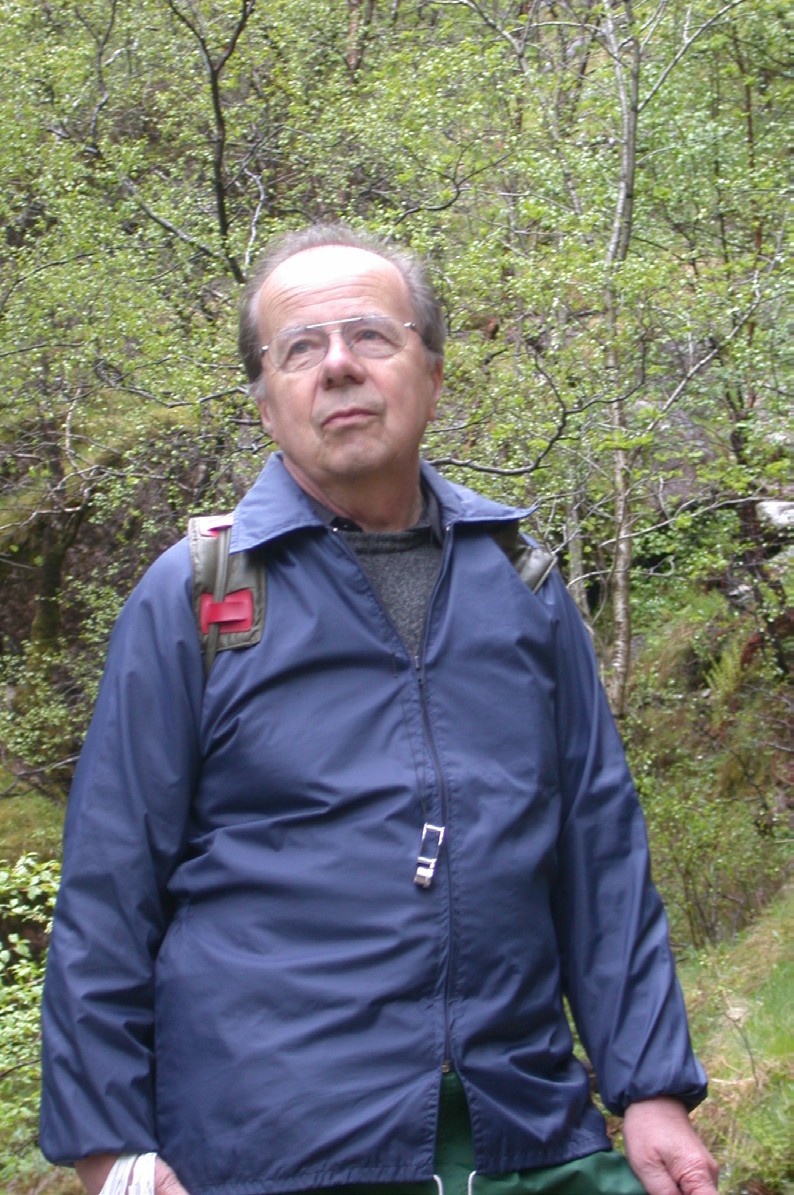 THIS VOLUME IS DEDICATED TO PROF. DR. JIŘÍ VÁŇA (1940−2018), THE MASTER OF THE NOMENCLATURE OF THE MARCHANTIOPHYTA AND THE TAXONOMY OF THE JUNGERMANNIALESCONTENTSBryophyte flora of the Huon Peninsula, Papua New GuineaKoponen, T. 2019: Bryophyte flora of the Huon Peninsula, Papua New Guinea. LXXVIII. New Guinea Philonotis (Bryophyta, Bartramiaceae) revisited; collections made by B.O. van Zanten in 1968. − Acta Bryolichenologica Asiatica 8: 	9–24. Koponen, T. 2019: Bryophyte flora of the Huon Peninsula, Papua New Guinea. LXXIX. Splachnaceae, Splachnobryaceae and addition to Bryaceae (Bryophyta). − Acta Bryolichenologica Asiatica 8: 25–40.Pócs, T., Mizutani, M. & Koponen, T. 2019: Bryophyte flora of the Huon Peninsula, Papua New Guinea. LXXX. Cheilolejeunea and Drepanolejeunea, with contributions to Ceratolejeunea, Cololejeunea, Diplasiolejeunea, Lejeunea, Leptolejeunea, Metalejeunea and Microlejeunea (Lejeuneaceae, March- antiophyta).  − Acta Bryolichenologica Asiatica 8: 	41–84.Bryophyte flora of Hunan Province, ChinaKoponen, T. 2019: Bryophyte flora of Hunan Province, China 26. Bartramiaceae (Bryophyta). – Acta Bryolichenologica Asiatica 8: 		85−103. Hyvönen, J. & Koponen, T. 2019: Bryophyte flora of Hunan Province, China 27. Polytrichaceae (Bryophyta). – Acta Bryolichenologica Asiatica 8: 	105−124.MiscellaneaSollman, P.  & Koponen, T. 2019: Additions to Chinese moss flora (Pottiaceae): Barbula seramensis, Chionoloma dubium and Trichostomum criotum from Yunnan and T. tortellodies from Sichuan and Yunnan. – Acta Bryolichenologica Asiatica 8: 	125–128. Koponen, T. 2019: The genus Fleischerobryum Loeske, with the status of F. macrophyllum Broth. (Bryophyta, Bartramiaceae) – Acta Bryolichenologica Asiatica 8: 	129–138.Koponen, T., Long, D.G. & Shevock, J.R. 2019: Notes on Philonotis (Bartramiaceae, Bryophyta). 16. Philonotis yezoana, a discontinuously holarctic moss, from Sikkim, India and Yunnan, China. – Acta Bryolichenologica Asiatica 8: 	139–143. Sun, Y. & He, X. 2019: On the identity of Herbertus aduncus (Dicks.) Gray, a taxonomic update.    	– Acta Bryolichenologica Asiatica 8: 	145–161.